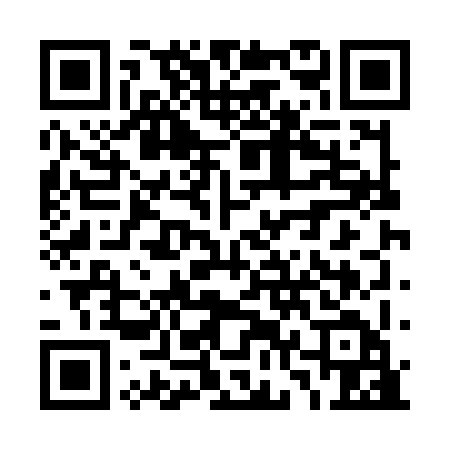 Ramadan times for Batoua, CameroonMon 11 Mar 2024 - Wed 10 Apr 2024High Latitude Method: NonePrayer Calculation Method: Muslim World LeagueAsar Calculation Method: ShafiPrayer times provided by https://www.salahtimes.comDateDayFajrSuhurSunriseDhuhrAsrIftarMaghribIsha11Mon5:005:006:0912:113:266:126:127:1812Tue4:594:596:0912:103:256:126:127:1713Wed4:594:596:0812:103:256:126:127:1714Thu4:594:596:0812:103:246:126:127:1715Fri4:584:586:0712:103:246:126:127:1716Sat4:584:586:0712:093:236:126:127:1717Sun4:574:576:0612:093:226:126:127:1718Mon4:574:576:0612:093:216:126:127:1719Tue4:564:566:0512:083:216:126:127:1720Wed4:564:566:0512:083:206:126:127:1721Thu4:554:556:0412:083:196:116:117:1722Fri4:554:556:0412:083:186:116:117:1723Sat4:544:546:0312:073:186:116:117:1624Sun4:544:546:0312:073:176:116:117:1625Mon4:534:536:0212:073:166:116:117:1626Tue4:524:526:0212:063:156:116:117:1627Wed4:524:526:0112:063:146:116:117:1628Thu4:514:516:0112:063:146:116:117:1629Fri4:514:516:0012:053:136:116:117:1630Sat4:504:506:0012:053:126:116:117:1631Sun4:504:505:5912:053:116:106:107:161Mon4:494:495:5912:053:106:106:107:162Tue4:494:495:5812:043:096:106:107:163Wed4:484:485:5812:043:086:106:107:164Thu4:484:485:5712:043:076:106:107:165Fri4:474:475:5712:033:066:106:107:166Sat4:474:475:5612:033:056:106:107:167Sun4:464:465:5612:033:046:106:107:168Mon4:454:455:5512:033:056:106:107:169Tue4:454:455:5512:023:056:106:107:1610Wed4:444:445:5512:023:066:106:107:16